هوالله - ای ربيب حضرت عندليب از حضرت دوست استدعای شب…حضرت عبدالبهاءاصلی فارسی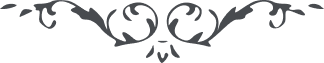 ٢٤٥ هوالله ای ربيب حضرت عندليب از حضرت دوست استدعای شب و روز اين است که دوستان راستان را ثابت بر عهد و پيمان فرمايد و راسخ بر ميثاق حضرت رحمن چه طوفان امتحان شديد است و لوح سنه شداد عبرة للنّاظرين. پس ای سرمست صهباء الست به نطق و بيانی موفّق باش که چون اشعّه ساطعه سحاب وهم هر متزلزلی را خارق و چون نور بارق باشی، مظهر تأييد گردی و مطلع توفيق و مشرق انوار توحيد و البهاء عليک**.** ع ع 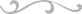 